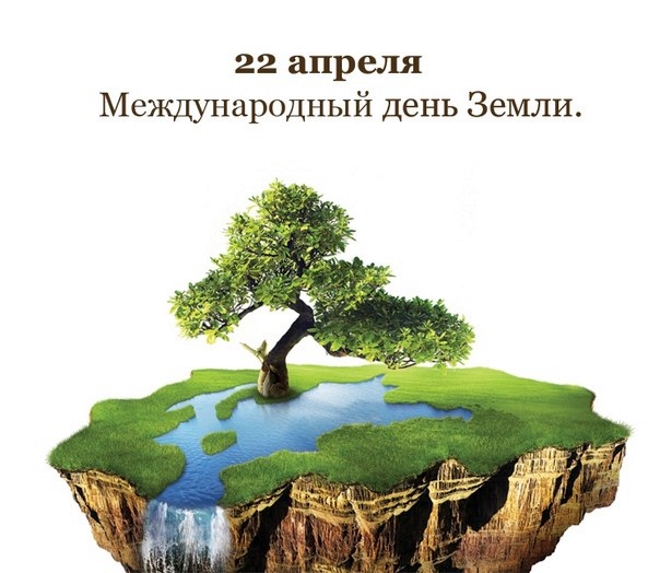                                   Час ЗемлиОтдельного внимания заслуживает акция “Час Земли”, организованная Всемирным фондом дикой природы. Традиционно она проводится в последнюю субботу марта, в этот день в точно установленное время люди выключают свет в своих домах, а также в общественных заведениях, музеях, на центральных улицах городов. Полностью погружаются во тьму Эйфелева башня, Таймс Сквер. Ежегодно в акции добровольно принимает участие более 1000000000 человек.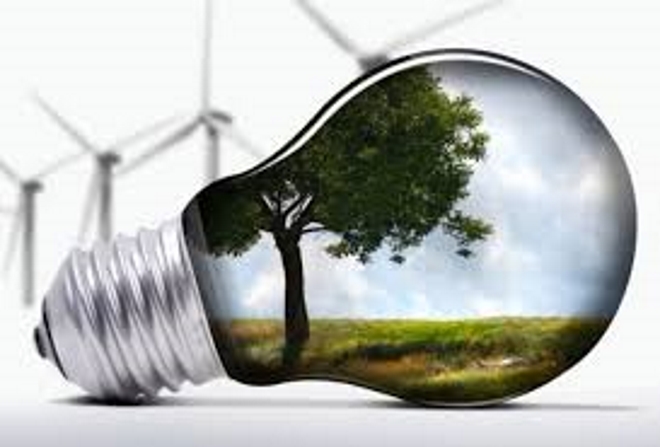                                   Зеленый марафон“Зеленый марафон” организуется в рамках Дня Земли в целях защиты экологии всей планеты. Заключается акция в том, что люди на целый день отказываются от пользования автомобилями, передвигаясь пешком, на велосипедах или самокатах. Желающие могут поучаствовать в эстафетах и соревнованиях. В России в это время проводятся спортивные забеги, субботники, акции по озеленению. Активно привлекаются к мероприятиям школьники и студенты.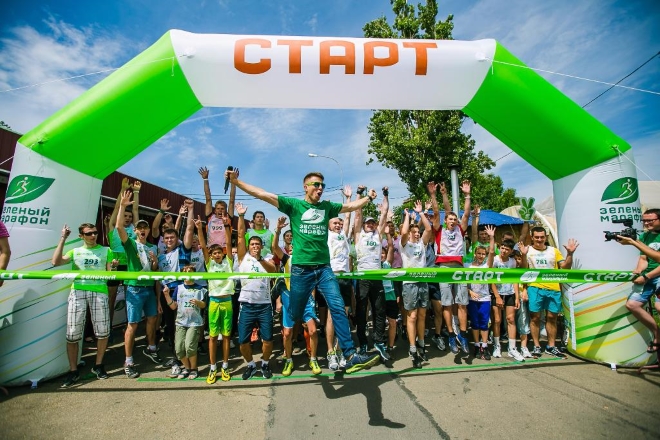                         Колокол мираПервый Колокол Мира был установлен в Нью-Йорке в 1954 г. Для его отливки использовались сданные в благотворительных целях монетки, ордена, медали. Подобные установки со временем появились и во многих других странах. Впервые прозвучал самый крупный Колокол Мира 20 марта 1970 г. Этот звон призывает землян объединиться, прийти к миру и согласию, встав на защиту своей планеты и забыв о политических или религиозных разногласиях.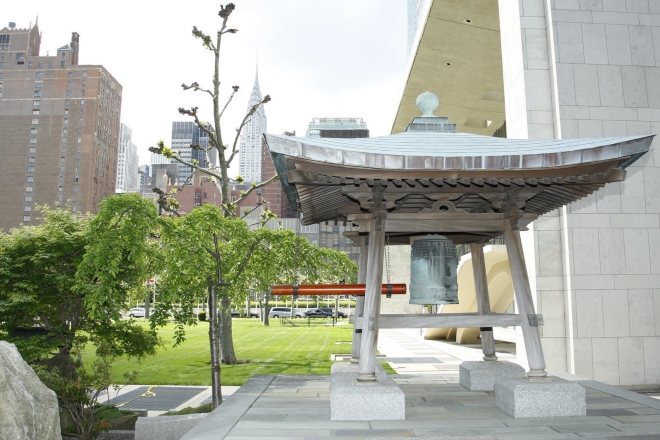                           Атрибуты. СимволикаС подачи американского сенатора Нельсона символом праздника стала греческая буква Тета, наносимая на белый фон зеленой краской. Этот полукруг напоминает очертаниями Землю. Кроме картинок, рисунков, символов, существует планетарный флаг, который используется на мероприятиях по защите окружающей среды. На темно-синем фоне флага расположена фотография планеты, сделанная астронавтами из космоса. Эта фотография – знак уважения к природе, доказательство ее красоты и хрупкости.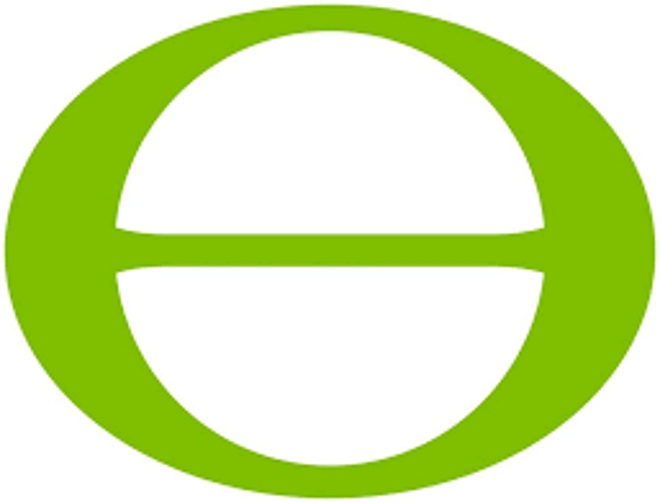                                 Праздник в РоссииЭтот день праздновать Россия начала с 2009 г., хотя подобные мероприятия в стране проводились и до этого времени. Ежегодные конференции и фестивали притягивают людей разных возрастов, все больше волнуют проблемы экологии подрастающее поколение. В разных регионах страны проводятся акции по озеленению скверов, дворов, газонов, парков, облагораживанию мест отдыха. Люди разрыхляют землю, высаживают кустарники, деревья, убирают мусор.В этот день приглашают к себе всех желающих общественные экологические организации. В музеях и на выставках показывается новое оборудование, способное улучшить экологическую обстановку. Так, высоко ценятся устройства по переработке мусора и вторичному использованию отходов.